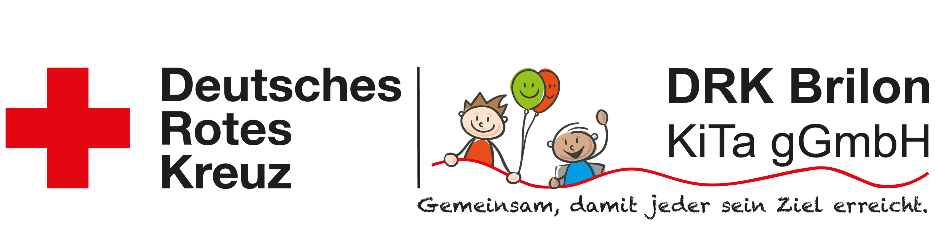 Muster-InstandhaltungsprüfungMuster-MängelbehebungMuster-Wartungsplan externPrüfenPrüfintervallFeststellungBeseitigungGebäude von außen:MauerwerkVerputzFensterDachGehwegGebäude von innen:FußbödenTapetenHaltegriffeGeländer und TreppenTürenAnlagen:AufzugsanlageHeizungsanlageKlimaanlageAusstattung:BettenMöbelLampenWerkzeugKühlschränkeTiefkühlgeräteSpülmaschineWaschmaschineHerdNr.GerätMängelOrt/RaumAuftragextern anInbetrieb-nahmeDatumUnterschriftVertragsgegenstandVertrags-Partner*inVertrags-nummerAbschluss-datumVertrags-dauerWartungs-zeitraumUnterschriftBemerkungBrandmeldeanlageFeuerlöscherFeuermeldeanlageHeizungsanlageKlimaanlageElektrischeGeräteSpielplatzgeräteWasserenthärtungs-anlageKopiergerät